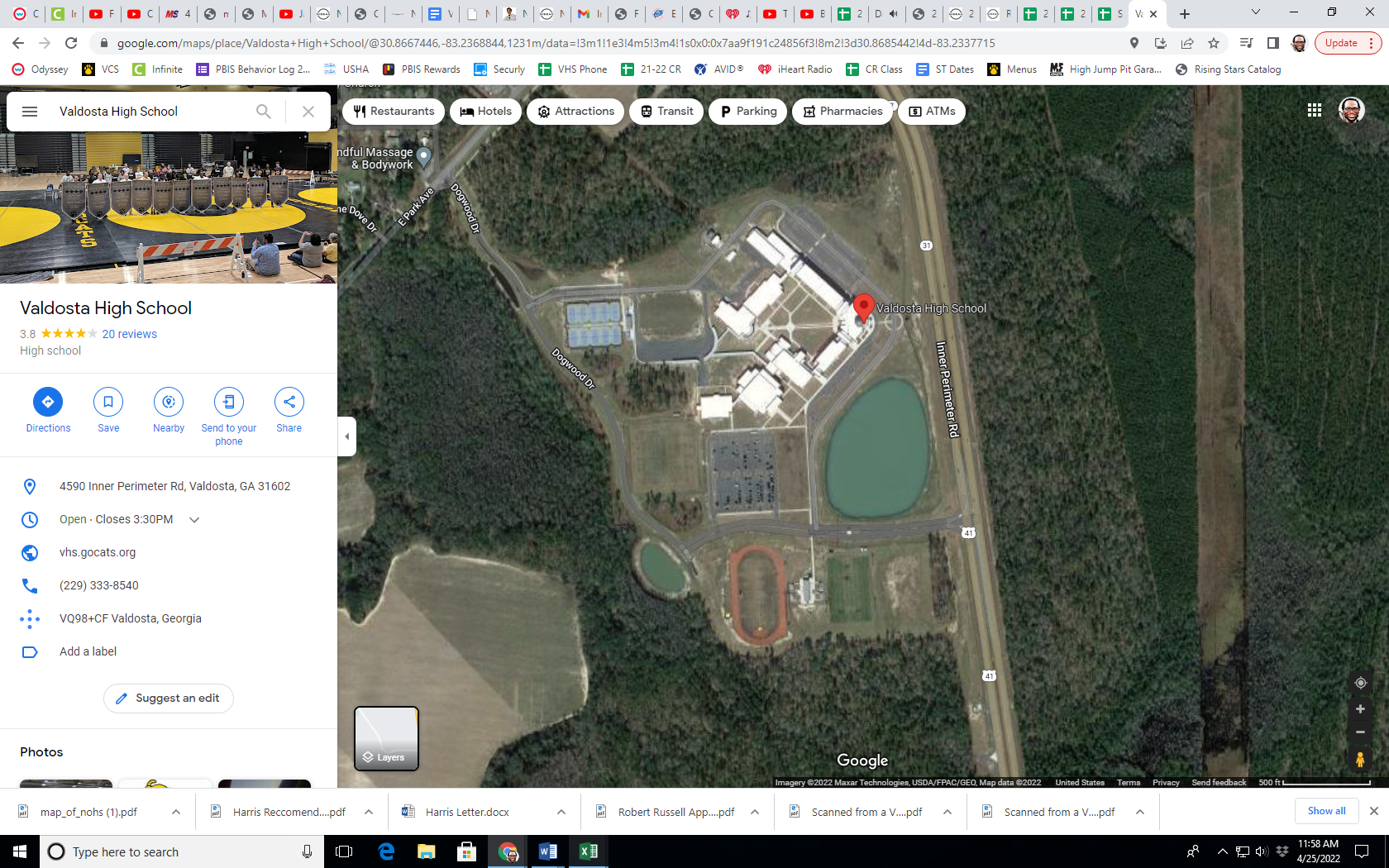 Busses and spectators can enter the campus from the main entrance on Inner Perimeter. Team Drop off area is on the straightway leading to the front of campus. Parking attendants will be available to assist.Busses will park along the lining of the school. Spectators will park in the parking lot across from the field. Teams will set up and warm up on and around the practice soccer field